BLIND SPOT STICKERS FRANCE ORDER FORM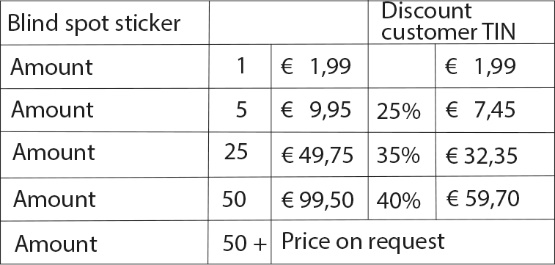 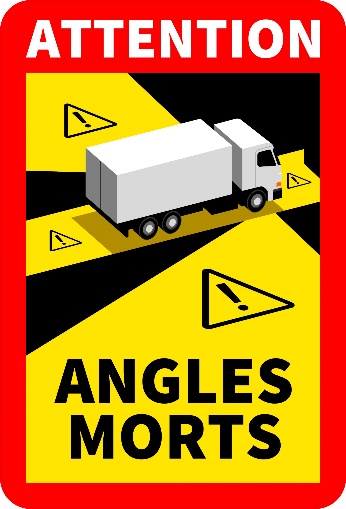                                                                   Magnet stickers for cabin: price on requestCOMPANY NAME:ADDRESS:ZIP CODE / PLACE:	E-MAIL ADDRESS:CONTACT PERSON:STICKER AMOUNT:MAGNET STICKER AMOUNT:
ADDRESS FOR DELIVERY(If different from the billing address)COMPANY NAME: ZIP CODE / PLACE:E-MAIL ADDRESS:	CONTACT PERSON:(For delivery)DELIVERED ON (date):SIGNATURE:						COMPANY STAMP: